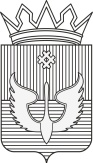 ПОСТАНОВЛЕНИЕАдминистрация  Юсьвинского муниципального  округаПермского края10.05.2023                                                                                                       № 300О назначении публичных слушаний по обсуждению проектов докладов о правоприменительной практикепо видам муниципального контроля на территории Юсьвинского муниципального округа Пермского края         Руководствуясь Уставом Юсьвинского муниципального округа Пермского края, решением Думы Юсьвинского муниципального округа Пермского края от 05.11.2019  №14 «Об утверждении Положения о публичных слушаниях в Юсьвинском муниципальном округе Пермского края», администрация Юсьвинского муниципального округа Пермского края (далее – администрация округа) ПОСТАНОВЛЯЕТ:Провести 29.05.2023 в 14:00 часов по местному времени публичные слушания по обсуждению проектов докладов о правоприменительной практике по следующим видам муниципального контроля:1.1. муниципальный контроль в сфере благоустройства на территории Юсьвинского муниципального округа Пермского края; 1.2. муниципальный контроль на автомобильном транспорте, городском наземном электрическом транспорте и в дорожном хозяйстве в границах Юсьвинского муниципального округа Пермского края;муниципальный земельный контроль на территории Юсьвинского  муниципального округа Пермского края;муниципальный контроль в области охраны и использования особо охраняемых природных территорий местного значения в границах Юсьвинского муниципального округа Пермского края;муниципальный жилищный контроль на территории Юсьвинского муниципального округа Пермского края (далее - проекты докладов о правоприменительной практике по видам муниципального контроля на территории Юсьвинского муниципального округа Пермского края).Место проведения публичных слушаний: Пермский край, Юсьвинский район, с. Юсьва, ул. Красноармейская, д.14, актовый зал администрации округа.Создать организационный комитет для организации проведения публичных слушаний по обсуждению проектов докладов о правоприменительной практике по видам муниципального контроля на территории Юсьвинского муниципального округа Пермского края.Утвердить прилагаемые:состав организационного комитета для организации проведения публичных слушаний по осуждению проектов докладов о правоприменительной практике по видам муниципального контроля на территории Юсьвинского муниципального округа Пермского края (далее - организационный комитет);положение о работе организационного комитета;4.3. порядок учета предложений по обсуждению проектов докладов о правоприменительной практике по видам муниципального контроля на территории Юсьвинского муниципального округа Пермского края и участию в их обсуждении;4.4. список ответственных за подготовку проектов докладов о правоприменительной практике по видам муниципального контроля на территории Юсьвинского муниципального округа Пермского края на публичных слушаниях.Отделу муниципального контроля администрации Юсьвинского муниципального округа обеспечить подготовку и проведение публичных слушаний. Настоящее постановление вступает в силу  со дня опубликования в газете «Юсьвинские вести» и размещения на официальном сайте муниципального образования Юсьвинский муниципальный округ Пермского края в информационно-телекоммуникационной сети ИнтернетКонтроль за исполнением постановления оставляю за собой.Глава муниципального округа –глава администрации Юсьвинскогомуниципального округа Пермского края                                         Н.Г. НикулинУТВЕРЖДЕНпостановлением администрацииЮсьвинского муниципального округаПермского краяот 10.05.2023 № 300СОСТАВОРГАНИЗАЦИОННОГО КОМИТЕТА для ОРГАНИЗАЦИИ ПРОВЕДЕНИЯПУБЛИЧНЫХ СЛУШАНИЙ ПО ОБСУЖДЕНИЮ ПРОЕКТОВ ДОКЛАДОВ О ПРАВОПРИМЕНИТЕЛЬНОЙ ПРАКТИКЕ ПО ВИДАМ МУНИЦИПАЛЬНОГО  КОНТРОЛЯ  НА ТЕРРИТОРИИ ЮСЬВИНСКОГО МУНИЦИПАЛЬНОГ ОКРУГА ПЕРМСКОГО КРАЯ  Шидловская Наталья Юрьевна – заместитель главы администрации Юсьвинского муниципального округа Пермского края по экономическому развитиюИсаков Алексей Иванович – депутат Думы Юсьвинского муниципального округа Пермского края ( по согласованию)Бабин Артем Валерьевич – заведующий юридическим отделом администрации Юсьвинского муниципального округа Пермского краяБаяндина  Татьяна Андреевна - заведующий отдела земельных ресурсов и градостроительной деятельности администрации Юсьвинского муниципального округа Пермского краяФедосеева Валентина Николаевна – заведующий сектора муниципальных программ комитета экономического развития администрации Юсьвинского муниципального округа Пермского краяПостникова Ольга Николаевна – заведующий отдела муниципального контроля администрации Юсьвинского муниципального округа Пермского краяУТВЕРЖДЕНОпостановлением администрацииЮсьвинского муниципального округаПермского краяот 10.05.2023 № 300ПОЛОЖЕНИЕ О РАБОТЕ ОРГАНИЗАЦИОННОГО КОМИТЕТА ДЛЯ ОРГАНИЗАЦИИ ПРОВЕДЕНИЯПУБЛИЧНЫХ СЛУШАНИЙ ПО ОБСУЖДЕНИЮ ПРОЕКТОВ ДОКЛАДОВ О ПРАВОПРИМЕНИТЕЛЬНОЙ ПРАКТИКЕ ПО ВИДАМ МУНИЦИПАЛЬНОГО КОНТРОЛЯ НА ТЕРРИТОРИИ ЮСЬВИНСКОГО МУНИЦИПАЛЬНОГО ОКРУГА ПЕРМСКОГО КРАЯ  1. ОБЩИЕ ПОЛОЖЕНИЯ1.1.  Настоящее Положение определяет порядок организационных действий по подготовке и организации проведения публичных слушаний по проектам Докладов о правоприменительной практике по видам муниципального контроля на территории Юсьвинского муниципального округа Пермского края организационного комитета.1.2. Организационный комитет в своей деятельности руководствуется Конституцией Российской Федерации, федеральными конституционными законами, федеральными законами, указами и распоряжениями Президента Российской Федерации, постановлениями и распоряжениями Правительства Российской Федерации, Уставом и законами Пермского края, указами и распоряжениями Правительства Пермского края, Уставом Юсьвинского муниципального округа Пермского края, Решением Думы Юсьвинского муниципального округа Пермского края от 05.11.2019 г № 14.1.3.Организационный комитет – специально сформированный коллегиальный орган, осуществляющий организационные действия по подготовке и проведению публичных слушаний.2. ПОРЯДОК РАБОТЫ ОРГАНИЗАЦИОННОГО КОМИТЕТА2.1.Организационный комитет на первом заседании, которое проводится в срок не позднее 5 дней с момента его формирования, избирает из своего состава председателя, заместителя председателя и секретаря.2.2. Организационный комитет правомочен принимать решения при присутствии на заседании более половины его членов. Решения принимаются путем открытого голосования простым большинством от общего числа членов Организационного комитета. В случае равенства голосов определяющим является голос председательствующего на заседании.2.3. Организационный комитет распределяет обязанности между членами оргкомитета;2.4. Организационный комитет составляет план организационных мероприятий работы по подготовке и проведению публичных слушаний и представляет его главе муниципального округа – главе администрации Юсьвинского  муниципального округа Пермского края;2.5. Организационный комитет запрашивает у структурных подразделений администрации Юсьвинского муниципального округа Пермского края информацию и документацию, относящуюся к вопросам, выносимым на публичные слушания;2.6. Организационный комитет привлекает к своей деятельности других лиц для решения конкретных организационных и содержательных задач;2.7. Организационный комитет определяет список лиц и организаций, приглашаемых к участию в публичных слушаниях в качестве экспертов, и направляет им официальное обращение с просьбой дать свои рекомендации и предложения по вопросам, выносимым на обсуждение, а также приглашения для принятия участия в публичных слушаниях;2.8. Организационный комитет размещает предложения и рекомендации, поступившие от граждан и экспертов по вопросам, выносимым на публичные слушания, на официальном сайте муниципального образования Юсьвинский муниципальный округ Пермского края в информационно-телекоммуникационной сети Интернет для ознакомления с ними жителей муниципального образования;2.9. Организационный комитет подготавливает повестку публичных слушаний, формирует единый документ для распространения на публичных слушаниях, содержащий все поступившие в адрес Организационного комитета предложения с указанием лиц, их внесших;2.10. Организационный комитет  не позднее, чем за 7 дней до даты проведения публичных слушаний производит информирование граждан:-  о времени и месте проведения публичных слушаний,- тему и вопросы публичных слушаний;- сведения об инициаторе проведения публичных слушаний;- текст проекта муниципального правового акта;- адрес, телефон Организационного комитета;- указание даты, времени и места подачи предложений и рекомендаций по вопросу, вынесенному на публичные слушания;2.11. Организационный комитет регистрирует участников публичных слушаний и обеспечивает их повесткой и информационным материалом;2.12. Организационный комитет принимает от граждан и экспертов заявки на выступления в рамках публичных слушаний;2.13. Организационный комитет формирует свои рекомендации и предложений, поступивших на публичные слушания по итогам обсуждения поставленного вопроса, и передает главе муниципального округа – главе администрации Юсьвинского муниципального округа Пермского края;2.14. Организационный комитет готовит аргументированные рекомендации о целесообразности или нецелесообразности учета внесенных участниками публичных слушаний предложений и замечаний и выводы по результатам публичных слушаний;2.15. Председатель Организационного комитета, а в случае его отсутствия - заместитель председателя Организационного комитета, открывает слушания и оглашает перечень вопросов публичных слушаний, предложения по порядку проведения слушаний, представляет себя, секретаря и экспертов, указывает инициаторов проведения слушаний, регламент проведения публичных слушаний.2.16. Секретарь Организационного комитета ведет протокол публичных слушаний.2.17. Председатель Организационного комитета предоставляет слово лицу, уполномоченному инициаторами проведения публичных слушаний, и приглашенным экспертам. В случае отсутствия эксперта председатель зачитывает рекомендации и предложения отсутствующего эксперта.2.18. После выступления экспертов проводятся прения. Очередность выступлений определяется очередностью подачи заявок, зарегистрированных Организационным комитетом, как до дня публичных слушаний, так, при наличии возможности, и в течение процедуры слушаний.
2.19. По окончании выступления участника публичных слушаний (или по истечении предоставленного времени) председатель Организационного комитета дает возможность другим участникам публичных слушаний задать уточняющие вопросы по позиции и (или) аргументам участника публичных слушаний и дополнительное время для ответов на вопросы. 2.20. Председатель Организационного комитета вправе объявить перерыв в публичных слушаниях с указанием времени перерыва.2.21. Решения Организационного комитета оформляются протоколом, подписываются председательствующим на заседании и секретарем;2.22. Организационный комитет в течение 7 дней со дня проведения публичных слушаний оформляет результаты публичных слушаний в итоговый документ (протокол) и передает его копии главе муниципального округа – главе администрации Юсьвинского муниципального округа Пермского края, инициативной группе, а также передает его для официального опубликования (обнародования) на официальном сайте муниципального образования Юсьвинского муниципального округа Пермского края в информационно-телекоммуникационной сети Интернет и в газете «Юсьвинские вести»;2.23. Полномочия Организационного комитета прекращаются после принятия администрацией Юсьвинского муниципального округа Пермского края  решения по вопросу, вынесенному на публичные слушания.УТВЕРЖДЕНпостановлением администрацииЮсьвинского муниципального округаПермского краяот 10.05.2023 № 300ПОРЯДОКУЧЕТА ПРЕДЛОЖЕНИЙ ПО ПРОЕКТУ ДОКЛАДОВ О ПРАВОПРИМЕНИТЕЛЬНОЙ ПРАКТИКЕ ПО ВИДАМ МУНИЦИПАЛЬНОГО КОНТРОЛЯ НА ТЕРРИТОРИИ ЮСЬВИНСКОГО МУНИЦИПАЛЬНОГО ОКРУГА ПЕРМСКОГО КРАЯ И УЧАСТИЯ В ИХ ОБСУЖДЕНИИ1. Предложения к проекту  докладов о правоприменительной практике по видам муниципального контроля на территории Юсьвинского муниципального округа Пермского края (далее - предложения) принимаются от жителей Юсьвинского муниципального округа Пермского края, достигших возраста 18 лет, а также организаций, расположенных на территории Юсьвинского муниципального округа Пермского края.2. Предложения принимаются со дня, следующего за днем опубликования сообщения о проведении публичных слушаний по обсуждению проектов о правоприменительной практике по видам муниципального контроля на территории Юсьвинского муниципального округа Пермского края, по 26 мая 2023 г. включительно. Предложения, направленные по истечении указанного срока, не рассматриваются.3. Предложения вносятся только в отношении проектов докладов  о правоприменительной практике по видам муниципального контроля на территории Юсьвинского муниципального округа Пермского края4. Предложения принимаются организационным комитетом по подготовке и организации проведения публичных слушаний по обсуждению проектов докладов о правоприменительной практике по видам муниципального контроля на территории Юсьвинского муниципального округа Пермского края в письменном виде в рабочие дни с 09.00 час. до 13.00 час. и с 14.00 час. до 17.00 час. по адресу: Пермский край, с. Юсьва, ул. Красноармейская, д.14, каб. 107, тел. (34246) 2-78-89 либо в электронном виде на адрес электронной почты: onpostnikova@yusva.permkrai.ru 5. Участие жителей Юсьвинского муниципального округа Пермского края и организаций в обсуждении проектов докладов о правоприменительной практике по видам муниципального контроля на территории Юсьвинского муниципального округа Пермского края, принятие, рассмотрение и учет поступивших предложений производится в соответствии с Положением о публичных слушаниях в Юсьвинском муниципальном округе Пермского края, утвержденным решением Думы Юсьвинского муниципального округа Пермского края от 05 ноября 2019 г. № 14.УТВЕРЖДЕНпостановлением администрацииЮсьвинского муниципального округаПермского краяот 10.05.2023 № 300СПИСОКОТВЕТСТВЕННЫХ ЗА ПОДГОТОВКУ ДОКЛАДОВ НА ПУБЛИЧНЫХ СЛУШАНИЯХ ПО ОБСУЖДЕНИЮ ПРОЕКТОВ ДОКЛАДОВ О ПРАВОПРИМЕНИТЕЛЬНОЙ ПРАКТИКЕ ПО ВИДАМ МУНИЦИПАЛЬНОГО КОНТРОЛЯ НА ТЕРРИТОРИИ ЮСЬВИНСКОГО МУНИЦИПАЛЬНОГО ОКРУГА ПЕРМСКОГО КРАЯ  Ответственный за подготовку докладаТема докладаВремя выступленияЯрусова Надежда Ивановна, заведующий отдела территориального развитияДоклад о правоприменительной практике по  муниципальному контролю в сфере благоустройства на территории Юсьвинского муниципального округа10 мин.Казанцева Ирина Николаевна, главный специалист отдела территориального развитияДоклад о правоприменительной практике по муниципальному контролю на автомобильном транспорте, городском наземном электрическом транспорте и в дорожном хозяйстве в границах Юсьвинского муниципального округа Пермского края10 мин.Якимова Светлана Олеговна, главный специалист отдела земельных ресурсов и градостроительной деятельностиДоклад о правоприменительной практике по муниципальному земельному контролю на территории Юсьвинского муниципального округа Пермского края10 мин.Ярусова Елена Владимировна, главный специалист отдела территориального развитияДоклад о правоприменительной практике по  муниципальному контролю в области охраны и использования особо охраняемых природных территорий местного значения в границах Юсьвинского муниципального округа Пермского края10 мин.Федосеева Вера Николаевна, заведующий отдела муниципального имуществаДоклад о правоприменительной практике по муниципальному жилищному контролю на  территории Юсьвинского муниципального округа Пермского края10 мин.